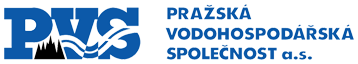 OBJEDNÁVKAOBJEDNÁVKAOBJEDNÁVKAčíslo:číslo:číslo:číslo:číslo:číslo:9-503/K2000/19/RSOBJEDNATELOBJEDNATELOBJEDNATELOBJEDNATELZhotovitelZhotovitelZhotovitelZhotovitelZhotovitelPražská vodohospodářská společnost a.s.Žatecká 110/2, 110 00 Praha 1Bankovní spojení: IČ: 25656112DIČ: CZ25656112Zápis v OR 1.4.1998 je veden u Městského soudu v Praze oddíl B, vložka 5290Pražská vodohospodářská společnost a.s.Žatecká 110/2, 110 00 Praha 1Bankovní spojení: IČ: 25656112DIČ: CZ25656112Zápis v OR 1.4.1998 je veden u Městského soudu v Praze oddíl B, vložka 5290Pražská vodohospodářská společnost a.s.Žatecká 110/2, 110 00 Praha 1Bankovní spojení: IČ: 25656112DIČ: CZ25656112Zápis v OR 1.4.1998 je veden u Městského soudu v Praze oddíl B, vložka 5290Pražská vodohospodářská společnost a.s.Žatecká 110/2, 110 00 Praha 1Bankovní spojení: IČ: 25656112DIČ: CZ25656112Zápis v OR 1.4.1998 je veden u Městského soudu v Praze oddíl B, vložka 5290d plus, projektová a inženýrská a.s.,Sokolovská 16/45 186 00 Praha 8IČ: DIČ: d plus, projektová a inženýrská a.s.,Sokolovská 16/45 186 00 Praha 8IČ: DIČ: d plus, projektová a inženýrská a.s.,Sokolovská 16/45 186 00 Praha 8IČ: DIČ: d plus, projektová a inženýrská a.s.,Sokolovská 16/45 186 00 Praha 8IČ: DIČ: d plus, projektová a inženýrská a.s.,Sokolovská 16/45 186 00 Praha 8IČ: DIČ: Dodací lhůta: 30.9.2019Dodací lhůta: 30.9.2019Dodací lhůta: 30.9.2019Dodací lhůta: 30.9.2019Dodací lhůta: 30.9.2019Dodací lhůta: 30.9.2019Dodací lhůta: 30.9.2019Dodací lhůta: 30.9.2019Ze dne: 20.08.2019Ze dne: 20.08.2019Dopravní dispozice: Dopravní dispozice: Dopravní dispozice: Dopravní dispozice: Dopravní dispozice: Dopravní dispozice: Dopravní dispozice: Dopravní dispozice: Plátce DPH: AnoPlátce DPH: AnoOBJEDNÁVÁMEOBJEDNÁVÁMEOBJEDNÁVÁMEOBJEDNÁVÁMEOBJEDNÁVÁMEOBJEDNÁVÁMEOBJEDNÁVÁMEOBJEDNÁVÁMEOBJEDNÁVÁMEOBJEDNÁVÁMEObjednáváme u Vás dopracování dokumentace pro práce prováděné hornickým způsobem, včetně projednání s Báňským úřadem v rámci akce PVS:Číslo akce:1/1/K20/00Název akce:Rekonstrukce kanalizace, ul. Cafourkova, P8Celková částka nepřesáhne 95 700,- Kč bez DPHDokumentaci převezme Objednáváme u Vás dopracování dokumentace pro práce prováděné hornickým způsobem, včetně projednání s Báňským úřadem v rámci akce PVS:Číslo akce:1/1/K20/00Název akce:Rekonstrukce kanalizace, ul. Cafourkova, P8Celková částka nepřesáhne 95 700,- Kč bez DPHDokumentaci převezme Objednáváme u Vás dopracování dokumentace pro práce prováděné hornickým způsobem, včetně projednání s Báňským úřadem v rámci akce PVS:Číslo akce:1/1/K20/00Název akce:Rekonstrukce kanalizace, ul. Cafourkova, P8Celková částka nepřesáhne 95 700,- Kč bez DPHDokumentaci převezme Objednáváme u Vás dopracování dokumentace pro práce prováděné hornickým způsobem, včetně projednání s Báňským úřadem v rámci akce PVS:Číslo akce:1/1/K20/00Název akce:Rekonstrukce kanalizace, ul. Cafourkova, P8Celková částka nepřesáhne 95 700,- Kč bez DPHDokumentaci převezme Objednáváme u Vás dopracování dokumentace pro práce prováděné hornickým způsobem, včetně projednání s Báňským úřadem v rámci akce PVS:Číslo akce:1/1/K20/00Název akce:Rekonstrukce kanalizace, ul. Cafourkova, P8Celková částka nepřesáhne 95 700,- Kč bez DPHDokumentaci převezme Objednáváme u Vás dopracování dokumentace pro práce prováděné hornickým způsobem, včetně projednání s Báňským úřadem v rámci akce PVS:Číslo akce:1/1/K20/00Název akce:Rekonstrukce kanalizace, ul. Cafourkova, P8Celková částka nepřesáhne 95 700,- Kč bez DPHDokumentaci převezme Objednáváme u Vás dopracování dokumentace pro práce prováděné hornickým způsobem, včetně projednání s Báňským úřadem v rámci akce PVS:Číslo akce:1/1/K20/00Název akce:Rekonstrukce kanalizace, ul. Cafourkova, P8Celková částka nepřesáhne 95 700,- Kč bez DPHDokumentaci převezme Objednáváme u Vás dopracování dokumentace pro práce prováděné hornickým způsobem, včetně projednání s Báňským úřadem v rámci akce PVS:Číslo akce:1/1/K20/00Název akce:Rekonstrukce kanalizace, ul. Cafourkova, P8Celková částka nepřesáhne 95 700,- Kč bez DPHDokumentaci převezme Objednáváme u Vás dopracování dokumentace pro práce prováděné hornickým způsobem, včetně projednání s Báňským úřadem v rámci akce PVS:Číslo akce:1/1/K20/00Název akce:Rekonstrukce kanalizace, ul. Cafourkova, P8Celková částka nepřesáhne 95 700,- Kč bez DPHDokumentaci převezme Objednáváme u Vás dopracování dokumentace pro práce prováděné hornickým způsobem, včetně projednání s Báňským úřadem v rámci akce PVS:Číslo akce:1/1/K20/00Název akce:Rekonstrukce kanalizace, ul. Cafourkova, P8Celková částka nepřesáhne 95 700,- Kč bez DPHDokumentaci převezme Zhotovitel bere na vědomí, že jsou-li v případě této objednávky naplněny podmínky zákona č. 340/2015 Sb., zákon o registru smluv, objednatel zveřejní tuto objednávku v Registru smluv dle uvedeného zákona, s čímž zhotovitel svým podpisem vyjadřuje souhlas.Podepsané objednávky (2x) oprávněnou osobou předá zhotovitel osobně nebo zašle na adresu objednatele.Zhotovitel bere na vědomí, že jsou-li v případě této objednávky naplněny podmínky zákona č. 340/2015 Sb., zákon o registru smluv, objednatel zveřejní tuto objednávku v Registru smluv dle uvedeného zákona, s čímž zhotovitel svým podpisem vyjadřuje souhlas.Podepsané objednávky (2x) oprávněnou osobou předá zhotovitel osobně nebo zašle na adresu objednatele.Zhotovitel bere na vědomí, že jsou-li v případě této objednávky naplněny podmínky zákona č. 340/2015 Sb., zákon o registru smluv, objednatel zveřejní tuto objednávku v Registru smluv dle uvedeného zákona, s čímž zhotovitel svým podpisem vyjadřuje souhlas.Podepsané objednávky (2x) oprávněnou osobou předá zhotovitel osobně nebo zašle na adresu objednatele.Zhotovitel bere na vědomí, že jsou-li v případě této objednávky naplněny podmínky zákona č. 340/2015 Sb., zákon o registru smluv, objednatel zveřejní tuto objednávku v Registru smluv dle uvedeného zákona, s čímž zhotovitel svým podpisem vyjadřuje souhlas.Podepsané objednávky (2x) oprávněnou osobou předá zhotovitel osobně nebo zašle na adresu objednatele.Zhotovitel bere na vědomí, že jsou-li v případě této objednávky naplněny podmínky zákona č. 340/2015 Sb., zákon o registru smluv, objednatel zveřejní tuto objednávku v Registru smluv dle uvedeného zákona, s čímž zhotovitel svým podpisem vyjadřuje souhlas.Podepsané objednávky (2x) oprávněnou osobou předá zhotovitel osobně nebo zašle na adresu objednatele.Zhotovitel bere na vědomí, že jsou-li v případě této objednávky naplněny podmínky zákona č. 340/2015 Sb., zákon o registru smluv, objednatel zveřejní tuto objednávku v Registru smluv dle uvedeného zákona, s čímž zhotovitel svým podpisem vyjadřuje souhlas.Podepsané objednávky (2x) oprávněnou osobou předá zhotovitel osobně nebo zašle na adresu objednatele.Zhotovitel bere na vědomí, že jsou-li v případě této objednávky naplněny podmínky zákona č. 340/2015 Sb., zákon o registru smluv, objednatel zveřejní tuto objednávku v Registru smluv dle uvedeného zákona, s čímž zhotovitel svým podpisem vyjadřuje souhlas.Podepsané objednávky (2x) oprávněnou osobou předá zhotovitel osobně nebo zašle na adresu objednatele.Zhotovitel bere na vědomí, že jsou-li v případě této objednávky naplněny podmínky zákona č. 340/2015 Sb., zákon o registru smluv, objednatel zveřejní tuto objednávku v Registru smluv dle uvedeného zákona, s čímž zhotovitel svým podpisem vyjadřuje souhlas.Podepsané objednávky (2x) oprávněnou osobou předá zhotovitel osobně nebo zašle na adresu objednatele.Zhotovitel bere na vědomí, že jsou-li v případě této objednávky naplněny podmínky zákona č. 340/2015 Sb., zákon o registru smluv, objednatel zveřejní tuto objednávku v Registru smluv dle uvedeného zákona, s čímž zhotovitel svým podpisem vyjadřuje souhlas.Podepsané objednávky (2x) oprávněnou osobou předá zhotovitel osobně nebo zašle na adresu objednatele.Zhotovitel bere na vědomí, že jsou-li v případě této objednávky naplněny podmínky zákona č. 340/2015 Sb., zákon o registru smluv, objednatel zveřejní tuto objednávku v Registru smluv dle uvedeného zákona, s čímž zhotovitel svým podpisem vyjadřuje souhlas.Podepsané objednávky (2x) oprávněnou osobou předá zhotovitel osobně nebo zašle na adresu objednatele.Upozornění: Nedílnou součástí daňového dokladu musí být kopie této objednávky, kalkulace ceny a protokol o rozsahu provedených činností / doklad o předání a převzetí díla potvrzený objednatelem. Bez těchto náležitostí bude daňový doklad vrácen zpět k doplnění.Upozornění: Nedílnou součástí daňového dokladu musí být kopie této objednávky, kalkulace ceny a protokol o rozsahu provedených činností / doklad o předání a převzetí díla potvrzený objednatelem. Bez těchto náležitostí bude daňový doklad vrácen zpět k doplnění.Upozornění: Nedílnou součástí daňového dokladu musí být kopie této objednávky, kalkulace ceny a protokol o rozsahu provedených činností / doklad o předání a převzetí díla potvrzený objednatelem. Bez těchto náležitostí bude daňový doklad vrácen zpět k doplnění.Upozornění: Nedílnou součástí daňového dokladu musí být kopie této objednávky, kalkulace ceny a protokol o rozsahu provedených činností / doklad o předání a převzetí díla potvrzený objednatelem. Bez těchto náležitostí bude daňový doklad vrácen zpět k doplnění.Upozornění: Nedílnou součástí daňového dokladu musí být kopie této objednávky, kalkulace ceny a protokol o rozsahu provedených činností / doklad o předání a převzetí díla potvrzený objednatelem. Bez těchto náležitostí bude daňový doklad vrácen zpět k doplnění.Upozornění: Nedílnou součástí daňového dokladu musí být kopie této objednávky, kalkulace ceny a protokol o rozsahu provedených činností / doklad o předání a převzetí díla potvrzený objednatelem. Bez těchto náležitostí bude daňový doklad vrácen zpět k doplnění.Upozornění: Nedílnou součástí daňového dokladu musí být kopie této objednávky, kalkulace ceny a protokol o rozsahu provedených činností / doklad o předání a převzetí díla potvrzený objednatelem. Bez těchto náležitostí bude daňový doklad vrácen zpět k doplnění.Upozornění: Nedílnou součástí daňového dokladu musí být kopie této objednávky, kalkulace ceny a protokol o rozsahu provedených činností / doklad o předání a převzetí díla potvrzený objednatelem. Bez těchto náležitostí bude daňový doklad vrácen zpět k doplnění.Upozornění: Nedílnou součástí daňového dokladu musí být kopie této objednávky, kalkulace ceny a protokol o rozsahu provedených činností / doklad o předání a převzetí díla potvrzený objednatelem. Bez těchto náležitostí bude daňový doklad vrácen zpět k doplnění.Upozornění: Nedílnou součástí daňového dokladu musí být kopie této objednávky, kalkulace ceny a protokol o rozsahu provedených činností / doklad o předání a převzetí díla potvrzený objednatelem. Bez těchto náležitostí bude daňový doklad vrácen zpět k doplnění.Vyřizuje:Za objednatele:Razítko a podpis:Za objednatele:Razítko a podpis:Za objednatele:Razítko a podpis:Za objednatele:Razítko a podpis:Za zhotovitele:Razítko a podpis:Za zhotovitele:Razítko a podpis:Za zhotovitele:Razítko a podpis: